*Required FieldsCUSTOMER DETAILS CUSTOMER DETAILS *Name:Reference ID:*Institute Name / Department*Address:*Contact Number:(Office)                                                                                         (Mobile)      *Email Address:Principal Investigator / Supervisor:TYPE  OF SERVICE (please indicate with an “X”)TYPE  OF SERVICE (please indicate with an “X”)TYPE  OF SERVICE (please indicate with an “X”)Service Name RemarksGenome WalkingIncludesValidation of the presence of GOI (setup fee will apply if GOI absent)RE digestion of gDNALigation of overhang primersPCR Cloning Sequencing ResultsGenome Walking is a method for walking upstream (i.e., towards promoters) or downstream of genomic DNA from a known sequence such as a gene of interest (GOI) or a transgene.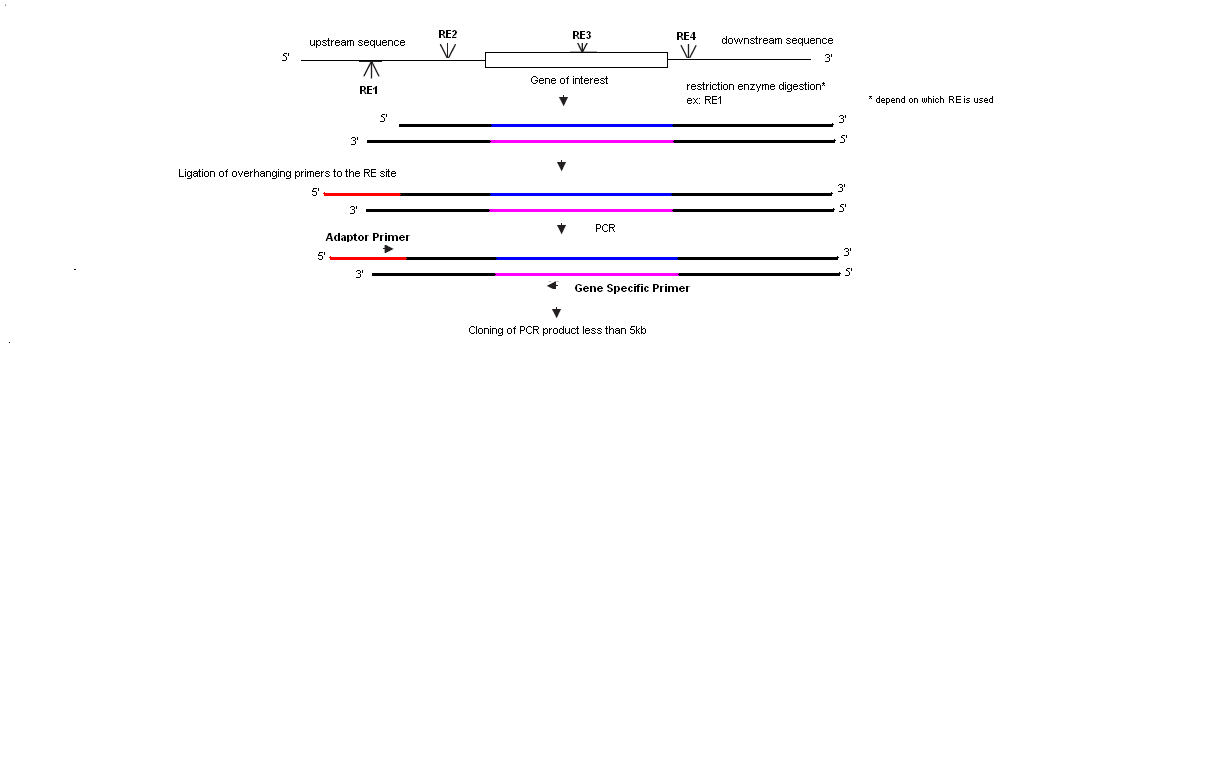 SAMPLE INFORMATIONSAMPLE INFORMATIONSAMPLE INFORMATION(A) Organism(A) Organism(A) OrganismA1. Type (please indicate genus, species)A1. Type (please indicate genus, species)A2. Information on Purified gDNA submittedA2. Information on Purified gDNA submittedAmount of RNA-free gDNA submitted (g):      (Please send >10g )Concentration (ng/l):Total volume (l):Purity A260/280:(B) Gene of interest (GOI)(B) Gene of interest (GOI)B1. Name of Gene / TransgeneB1. Name of Gene / TransgeneB2. GenBank Accession Number B2. GenBank Accession Number B3. Sequence (5’ to 3’, FASTA format)B3. Sequence (5’ to 3’, FASTA format)(C) Genome Walking Direction and Distance C1. 5’ Upstream of GOI – Total number of basesC2. 3’ Upstream of GOI – Total number of bases(C) Genome Walking Direction and Distance C1. 5’ Upstream of GOI – Total number of basesC2. 3’ Upstream of GOI – Total number of bases      1000bp (recommended)       Others, please specify (additional fees applied):            1000bp (recommended)       Others, please specify (additional fees applied):      (D) Other requirements (Additional fees may apply)(D) Other requirements (Additional fees may apply)ADDITIONAL SERVICES (A separate fee is chargeable)ADDITIONAL SERVICES (A separate fee is chargeable)QuantityServicesMBS-6001 Genomic DNA ExtractionHave I met the sample preparation requirements?Have I met the sample preparation requirements?Checklist (Please indicate with an “X”)Checklist (Please indicate with an “X”)Submit ≥ 10µg of RNA-free purified gDNA.Purified DNA meets OD260/280 = 1.7 to 2.0Attached Gel Photo – Please load and run 100ng of RNA-free gDNA on Agarose gel. Please indicate DNA ladder, amount/volume of gDNA in each well. Samples submitted in 1.5ml microcentrifuges tubes with at least 50µl of contents. Each tube should be clearly labeled using a permanent marker, with caps sealed with parafilm. gDNA must be shipped at 4oC. 